باسمه تعالی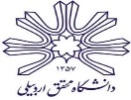 فرم حقالتدریس اعضای هیأت علمی دانشگاه(ویژهی مدرسین کارگاههای آموزشی)نام و نام خانوادگی:				مرتبهی علمی:				آخرین پایهی اخذشده:آخرین مدرک تحصیلی:			دانشکدهی:				گروه آموزشی:تعداد ساعات قابل پرداخت:امضای عضو هیأت علمی			مهر و امضای معاون آموزشی:			مهر و امضای رییس دانشکده:ردیفنام کارگاه آموزشیتعداد شرکتکنندگانتعداد ساعات تدریس معادلزمان و روز تدریس12345678910